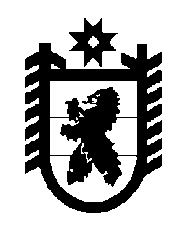 Российская Федерация Республика Карелия    УКАЗГЛАВЫ РЕСПУБЛИКИ КАРЕЛИЯО внесении изменений в Указ Главы Республики Карелияот 16 февраля 2007 года № 241. Внести в приложение № 1 к Указу Главы Республики Карелия 
от 16 февраля 2007 года № 24 «О денежном содержании Главы Республики Карелия, лиц, замещающих отдельные государственные должности Республики Карелия, и государственных гражданских служащих Республики Карелия» (Собрание законодательства Республики Карелия, 2007, № 4, ст. 469; № 6, 
ст. 773, 774; № 9, ст. 1128; № 12, ст. 1558; 2008, № 5, ст. 612; 2009, № 1, ст. 43; 
№ 8, ст. 876; № 10, ст. 1132; № 11, ст. 1266; 2010, № 4, ст. 358; № 9, ст. 1093; 
№ 10, ст. 1260; № 12, ст. 1655; 2011, № 3, ст. 282; № 7, ст. 1038, 1043; № 8, 
ст. 1188; № 11, ст. 1825; 2012, № 2,  ст. 236; № 5, ст. 859, 861; № 8, ст. 1419; 2013, № 2, ст. 235; 2014, № 10, ст. 1790; № 11, ст. 1999; 2015, № 6, ст. 1115; 2016, № 4, ст. 790)  следующие изменения:в подразделе «Руководители» раздела «Должности гражданской службы в аппарате Центральной избирательной комиссии Республики Карелия»:после наименования подраздела «Руководители» дополнить строкой следующего содержания:«Начальник управления			7560»;после строки «Председатель территориальной (городской, районной) избирательной комиссии				5760 – 6480»дополнить строкой следующего содержания:«Начальник сектора				5400 – 6480».2. Действие настоящего Указа распространяется на правоотношения, возникшие  со дня вступления в силу Закона Республики Карелия от 26 декабря 2016 года № 2092-ЗРК «О внесении изменений в статью 4 Закона Республики Карелия  «О некоторых вопросах государственной гражданской службы и правового положения лиц, замещающих государственные должности».          Глава Республики  Карелия                                                                         А.П. Худилайненг. Петрозаводск10 января 2017 года№  2